MATEMATYCZNE ŁAMIGŁÓWKI MĄDREJ GŁÓWKI – MAJ 2022r. 
ZADANIE 1 z numeru 8/209Oblicz działania . Zgodnie z kolorem spinacza zamaluj działania, którego wynik określa zaznaczona cyfra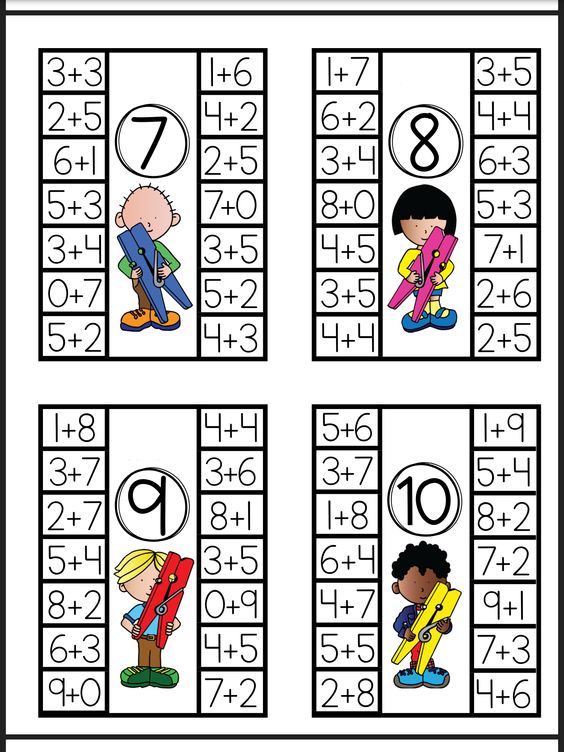 MATEMATYCZNE ŁAMIGŁÓWKI MĄDREJ GŁÓWKI – MAJ  2022r. 
ZADANIE  2 z numeru 8/209Połącz kropki w kolejności od 1 do 10 i pokoloruj obrazek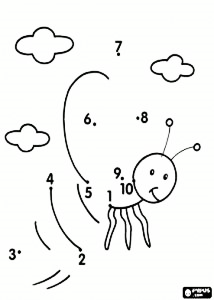 